Piotrkowska Sieć Przedszkoli i Szkół Promujących ZdrowiePRZEDSZKOLA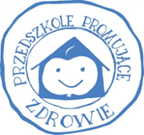 Przedszkole Samorządowe w Łuszczanowicach Przedszkole nr 8 w Piotrkowie Tryb.Przedszkole nr 16 w Piotrkowie Tryb.Przedszkole nr 26 w Piotrkowie Tryb.Przedszkole nr 1 w RadomskuPrzedszkole nr 2 w RadomskuPlacówki zgłoszone w 2023, będące w okresie przygotowawczym:Przedszkole nr 7 w Tomaszowie Maz. w ZSzP 2Gminne Przedszkole w JanowiePubliczne Przedszkole nr 10SZKOŁY  PODSTAWOWE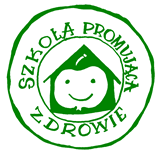 SP nr 2 w Piotrkowie Tryb.SP nr 5 w Piotrkowie Tryb.SP nr 11 w Piotrkowie Tryb.PSP nr 2 w RadomskuSP nr 4 w RadomskuSP nr 8 w Tomaszowie Maz.SP nr 12 w Tomaszowie Maz.SP nr 14 w Tomaszowie Maz.SP w GidlachSP w GomulinieSP w GorzkowicachSP w KleszczowieSP w ŁękińskuZSG w NiechcicachZSG w Pławnie SP w Przygłowie SP w StraszowieSP w Woli KamockiejSP w Woli KrzysztoporskiejPlacówki zgłoszone w 2023, będące w okresie przygotowawczym:SP w MierzynieSP w JanowieSP w Łękach SzlacheckichSZKOŁY  PONADPODSTAWOWEZespół Szkół Rolniczych w CzarnocinieZespół Szkół Ponadpodstawowych w KleszczowieI LO w RadomskuII LO w RadomskuZespół Szkół Ponadpodstawowych nr 1 w Radomsku